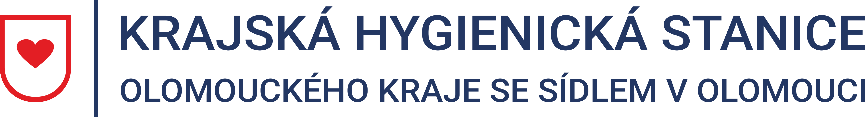 Tisková zpráva20. 5. 2022Aktuální epidemiologická situace v Olomouckém krajiEpidemiologická situace v Olomouckém kraji je ke dni 20. 5. 2022 klidná a odpovídá sezóně. Za období 13. 5.  – 19. 5. 2022 eviduje Krajská hygienická stanice Olomouckého kraje se sídlem v Olomouci 124 nových případů onemocnění SARS-CoV-2, což je oproti předchozímu sledovanému týdnu (229 případů), pokles o 54 %. Nejvyšší počet nově zachycených nákaz je v okrese Olomouc (55), následuje Přerov (27), Šumperk (21), Prostějov (15) a Jeseník (6). Průměrná týdenní incidence na 100 000 obyvatel v Olomouckém kraji klesla na hodnotu 16 potvrzených případů.KHS i přes setrvale zlepšující se epidemickou situaci nadále apeluje na dodržování základních hygienických pravidel jako je důkladné mytí rukou. Každý, kdo se necítí dobře, by měl omezit své kontakty, zůstat doma a kontaktovat svého lékaře. Mgr. Markéta Koutná, Ph.D., tisková mluvčí, telefon 585 719 244, e-mail: media@khsolc.cz